UTORAK, 28.4.2020.Dobro jutro, dobar dan!Marljivo na zadatke pa onda van!  HRVATSKI JEZIK: Vrste riječi   Promotrite napisane skupine riječi. Što znate o pojedinoj skupini? Pogađate da se radi o vrstama riječi. Prepišite ih u bilježnicu pisanim slovima i na crtu napišite o kojoj se vrsti riječi radi. Napiši na crte ispod!                                  Vrste riječi – vježbanje i ponavljanje    28.4.2020.
_______________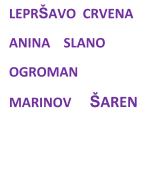 
______________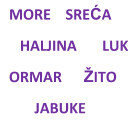 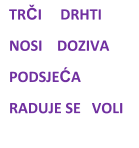 
                               __________________

  Ako ste dobro radili, dvije riječi ste napisali velikim početnim slovom. Koje? Zašto? Napišite odgovor u bilježnicu.Danas ponavljamo vrste riječi: imenice, glagole  i pridjeve. Ponovimo što znamo o imenicama, glagolima i pridjevima. Zaigrajte kvizove.Vrste riječi - kvizImenice, glagoli, pridjevi - kvizPred vama je priča pod naslovom PROLJETNA KIŠA. Prepišite  je uredno u bilježnicu.
Proljetna kiša   Pada kiša. Sićušne kapljice spuštaju se na mokro tlo. Jednoličan zvuk kiše donosi mir. Volim promatrati kišu kako pada. Proljetna kiša je nešto najljepše. U sebi nosi miris trave i cvijeća.     Kroz prozor vidim i cvjetnjak ispred susjedine kuće. Tulipani bajkovitih boja lagano su pognuli glave kao da se klanjaju kiši. Jorgovan svjetluca pun bisernih kapljica vode. Žute narcise plešu proljetni ples nošene vjetrom. Maleni vrapčić skakuće s noge na nogu igrajući se na kiši.   To je čarolija proljetne kiše.Najprije podcrtajte riječi odgovarajućim bojama.
IMENICE   boja      GLAGOLI   boja           PRIDJEVI boja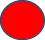 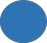 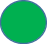 U bilježnicu ispišite  vrste riječi. Možete  pisati u stupce ili napraviti tablicu.Sada još malo zabave.

Pročitajte  napisane riječi te od skupine riječi koja počinje istim slovom sastavite kratku priču. Ovaj puta će to biti slovo P. PJESMA      PLEŠE      PAS      POTOK      PUTOVANJE     PROTRČI  PRESTRAŠEN      PILOT    POLICAJAC   PROPUSNICA       PIJESAKPATKA         PUTNICI        PALAČINKE      PANDEMIJA      PUDINGPLAVO    PISMO   PIŠE    PJESMA     PJEVA    POSKOČI   PAPIR…

Dakle, sve riječi u kratkoj priči moraju početi slovom P!Naravno da ćete se služiti još nekim drugim riječima!Znam da će priča biti maštovita. Jedva čekam čitanje uradaka!Naslov priče je   Priča na P.   Sve što ste danas radili iz Hrvatskog jezika u bilježnicu, fotografirajte i pošaljite mi u poruci.MATEMATIKAVeć smo jučer rekli da nam je vježbanje put do brzine i točnosti.Riješite zadatke u zbirci zadataka na 100. i 101. str. Ispod 8. zadatka nacrtajte krug i obojite ga onom bojom koja opisuje kako pisano dijelite.Znam da ćete biti iskreni u odgovoru.   Mučim se u pisanom dijeljenju. Griješim u tablici dijeljenja. Zato se događaju greške. Molim ukućane za pomoć. Moram još jako puno vježbati.  Uspješno rješavam zadatke s pisanim dijeljenjem, ali sporije. Treba mi više vremena da podijelim šesteroznamenkasti broj jednoznamenkastim. Za neke zadatke tražim pomoć.  Uspješno i brzo rješavam zadatke u kojima treba pisano dijeliti. Sve zadatke rješavam samostalno. Množenjem provjeravam točnost računanja.Riješene zadatke na 100. i 101. str. snimite i pošaljite u poruci.PRIRODA I DRUŠTVO  Otvorite bilježnicu i usmeno odgovorite na pitanja koja ste prošli sat napisali u bilježnicu. Ponovite gradivo o biljkama i životinjama u šumi kroz kvizove:Biljke i životinje u šumi - kvizŠuma – zavrti kotačPogledajte sljedeću šumsku fotografiju, saznat ćete još neke zanimljivosti. U bilježnicu prepišite što ste pročitali o medvjedima i mjestu blizu Otočca (nalazi se u gorskom zavičaju Republike Hrvatske).Šuma - kvizRiješite preostale zadatke u radnoj bilježnici na 64.,65.,66. i 67. str. Obavezno se služite udžbenikom!